62nd Annual General Meeting of Portreath Surf Life Saving Club.Wednesday, 31st March 2021.AgendaMembers presentApologiesMinutes of 2019 AGMReportsElection of Club OfficersChanges to Club ConstitutionMembership feesClose of MeetingOpen Forum.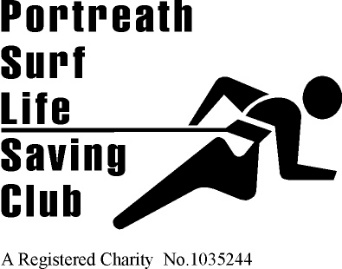 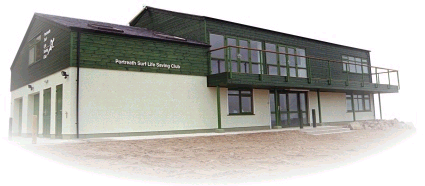 Founded 1958Affiliated toSurf Life Saving Cornwall and the Surf Life Saving Association of HEADQUARTERS , Portreath,  .WEBSITEwww.portreathslsc.co.uk